Муниципальное бюджетное образовательное учреждение «Верхне-Куйтинская ООШ».                                         Программа пришкольного лагеря с дневным пребыванием детей«Солнышко».Возраст детей: 7-16 летСрок реализации программы: июнь 2024г.Составил начальник лагеря: Протопопова Лилия Игоревна Информационная картаПояснительная запискаВ системе непрерывного образования каникулы в целом, а летние в особенности, играют весьма важную роль для развития, воспитания и оздоровления детей и подростков. Летний отдых – это не только социальная защита, это период, когда дети могут «сделать свою жизнь» полной интересных знакомств, полезных увлечений и занятий, могут научиться петь, танцевать, играть, с пользой провести свободное время. Лето - наилучшая пора для общения с природой, постоянная смена впечатлений, встреча с неизвестными, подчас экзотическими уголками природы. Это время, когда дети имеют возможность снять психологическое напряжение, накопившееся за год, внимательно посмотреть вокруг себя и увидеть, что удивительное рядом. Именно такие возможности для каждого ребенка открывают детские оздоровительные площадки с дневным пребыванием.Воспитательная ценность системы летнего отдыха состоит в том, что она создаёт условия для педагогически целесообразного, эмоционально привлекательного досуга школьников, восстановления их здоровья, удовлетворения потребностей в новизне впечатлений, творческой самореализации, общении и самодеятельности в разнообразных формах, включающих труд, познание, искусство, культуру, игру и другие сферы возможного самоопределения.Не все дети имеют возможность поехать в загородные лагеря, выехать из дома к родственникам в другие места. Большой процент детей остается не охваченным организованной деятельностью. Предоставленные сами себе дети подвержены влиянию улицы, дорожно-транспортным происшествиям, несчастным случаям, они невольно попадают в группы риска. Все это и натолкнуло на создание программы организации летнего отдыха детей.            Педагоги по месту жительства имеют достаточный потенциал, опыт организации летней оздоровительной площадки.Условия реализации программыПрограмма разработана с учётом законодательных нормативно- правовых документов:конвенцией ООН о правах ребёнка;конституцией РФ;Федеральный закон "Об образовании в Российской Федерации" N 273-ФЗ от 29 декабря 2012 года с изменениями 2020 годафедеральным законом «Об основных гарантиях прав ребёнка в Российской Федерации» от 24.07.98 г. № 124 – ФЗ;трудовым кодексом Российской Федерации от 2006г. №197-ФЗ;Положение о лагере дневного пребыванияПравила внутреннего распорядка лагеря дневного пребывания. Правила по технике безопасности, пожарной безопасности.Рекомендации по профилактике детского травматизма, предупреждению несчастных случаев с детьми в школьном оздоровительном лагере.Инструкции по организации и проведению мероприятий.Концепция программыИстина гласит, что только здоровый человек с хорошим самочувствием, психологической устойчивостью, высокой нравственностью способен быть счастливым, активно жить, успешно преодолевая различные трудности и достигая успехов в любой деятельности. Поэтому родителей, педагогов волнуют вопросы воспитания здорового, физически крепкого ребенка и развития в нем творческих способностей.Учитывая все вышесказанное, педагогический коллектив летнего оздоровительного лагеря ставит перед собой следующие цели и задачи:Цели и задачи программыЦель программы: создание условий для организации полноценного и безопасного летнего оздоровительного отдыха детей.Задачи программы:создание необходимых условий для организации содержательного отдыха детей;развитие познавательной активности, творческого и интеллектуального потенциала детей;укрепление навыков здорового образа жизни;формирование навыков общения и толерантности;расширение и углубление знаний детей о родном городе, селе, его истории, достопримечательностях, людях.Возраст участников программыПрограмма рассчитана на детей от 7 и до достижения 16 лет.При комплектовании особое внимание уделяется детям из малообеспеченных, неполных семей, из семей, имеющих родителей-пенсионеров, а также детям, находящимся в трудной жизненной ситуации.На площадку дети принимаются при наличии следующих документов: заявления от родителей, медицинского полиса, свидетельства о рождении (копия).Срок реализации программыИюнь 2024 года, 18 дней, воскресенье выходной.Формы и методы реализации программыДанная программа реализуется через использование групповых, индивидуальных и коллективных форм работы, которые осуществляются с использованием традиционных методов:конкурсы;игры;соревнования;праздники;презентации;прогулки;анкетирование.Одним из важнейших средств и методов организации воспитательного пространства является создание условий для проявления самостоятельности, инициативы, принятия решений и его самореализации.Принципы, используемые при планированиии проведении летней площадкиПринципы:                         принцип нравственного отношения друг к другу, к окружающему миру;принцип творческого отношения к делу;принцип добровольности участия в делах;принцип учета возрастных особенностей детей;принцип доступности выбранных форм работы;принцип безопасности при проведении всех мероприятий.Тип программыДанная программа по продолжительности является краткосрочной, т.е. реализуется в течение одной смены. По своей направленности является комплексной, т. е. включает в себя разноплановую деятельность, объединяет различные направления здорового образа жизни, развития, отдыха и воспитания детей в условиях летней оздоровительной площадки с дневным пребыванием.Направленность программы1. Гражданско-патриотическое.2. Художественно-эстетическое.3. Спортивно-оздоровительное.Механизм реализации программыЭтапы реализации программыПодготовительный:проведение совещаний;издание приказа о проведении летней кампании;подготовка методического материала;разработка программы деятельности летней оздоровительной площадки;подбор кадров для работы на летней оздоровительной площадке;составление необходимой документации для деятельности площадки.Организационный:ознакомление воспитанников с правилами жизнедеятельности и программой летней площадки.Практический:реализация основной идей смены;вовлечение детей и подростков в различные виды коллективно-творческих дел;работа творческих мастерских.Аналитический:подведение итогов смены;выработка перспектив деятельности организации;анализ предложений, поступивших от детей, родителей, педагогов по деятельности летней оздоровительной площадки в будущем.Материально-техническое обеспечение:спортивная площадка школы, дворовая детская площадка;актовый зал школы для проведения культурно-массовых мероприятий;помещения для занятий творческих объединений;материалы для оформления и творчества;наличие канцелярских принадлежностей;настольные игры, спортивный инвентарь, детские игрушки;музыкальная аппаратура, видеотехника;призы, грамоты для стимулирования.Материально-техническиеусловияпредусматривают:Кадровое обеспечениеВ реализации программы участвуют:Для реализации программы необходим слаженный сплоченный коллектив единомышленников. В нашем лагере отдыхают дети разных возрастов. Поэтому воспитатели – это учителя начальной школы, а также старшего и среднего звена.Бальчинов Алексей Матвеевич – воспитательНалманова Елена Николаевна – воспитательСелезнёва Елена Анатольевна– воспитательЖербаев Андрей Викторович – спортивный руководитель   Руководит всей жизнью лагеря, обеспечивает благоприятные условия для реализации программы начальник лагеря Протопопова Л.И.Методическое обеспечение программы:наличие программы площадки, план мероприятий;должностные инструкции, приказы об организации площадки на базе школыподбор методических разработок в соответствии с планом работы;разработка системы отслеживания результатов и подведение итогов.	ДиагностикаРаботапосплочениюколлективавоспитанниковДля	повышения	воспитательного	эффекта	программы	и	развитиякоммуникативныхспособностей сдетьми проводятся:Огонёк«Расскажимнеосебе».Коммуникативныеигры«Снежныйком»,«Назовись».Игрынавыявлениелидеров«Верёвочка»,«Карабас»Игрынасплочениеколлектива «Заколдованныйзамок»,«Шишки,жёлуди,орехи»,«Казаки-разбойники», «Да»и«Нет»неговори!»,«Хвостдракона» и т.д..Профилактическиемероприятияимероприятияпопредупреждениючрезвычайных ситуацийиохранежизнидетейвлетнийпериодИнструктажи:Инструктажи для детей:«Правила пожарной безопасности»;«Правила поведения детей при проведении прогулок»;«Безопасность детей при проведении спортивных и массовых мероприятий»;«Правила безопасности при терактах»;«По предупреждению кишечных заболеваний»;«Меры безопасностижизни детей при укусе клещом»;«Правиладорожного движения».Беседы:Беседыоздоровье («Минутказдоровья»):«Какухаживатьзазубами?»;«Путешествиевстрану«Витаминию»;«Какберечьглаза?»;Игра-беседа«Урокибезопасностиприпожаре».Беседыпо основам безопасности жизнедеятельности («Утренняяпятиминутка»):«Одиндома»;«Правилаповеденияснезнакомымилюдьми»;«Правилаповеденияибезопасностичеловеканаводе»;«Мерыдоврачебнойпомощи»;«Осторожно,дорога»;«Ролики,скейтбордыидорога».Работапоразвитиютворческихспособностейдетей:оформлениеотрядныхуголков,стенныхгазет;ярмаркаидейипредложений;конкурсырисунковнаасфальте:«Моя фантазия»,«Ялюблютебя,Россия»идр.Коллективныетворческиедела:«Алло!Мыищемталанты!»;«ДеньнезависимостиРоссии»;конкурсагитбригад;«Деньпамяти»;театрализованноезакрытиелагернойсмены:«Авоти мы!».Мероприятиянаразвитиетворческогомышления:загадки,кроссворды,ребусы,викторина«Смекалка,эрудицияисмех–неотъемлемыйуспех!»,конкурснаяпрограмма«Эрудит–шоу»,конкурс–игра«Весёлыеминутки»,конкурстанцевальногомастерства«Вритметанца»,конкурснебылиц«Какменясобираливлагерь»,интеллектуальнаяигра«Разноцветнаякапель»,конкурс–игра«Счастливыйслучай»,«Полечудес»;Итоговаявыставкаподелок,рисунков.ОжидаемыерезультатыВходереализации даннойпрограммыожидается:Общееоздоровлениевоспитанников,укреплениеихздоровья.Укреплениефизическихипсихологическихсилдетейиподростков,развитиелидерскихиорганизаторскихкачеств,приобретениеновыхзнаний, развитие творческих способностей, детской самостоятельности исамодеятельности.Получениеучастникамисменыуменийинавыковиндивидуальнойиколлективнойтворческойитрудовойдеятельности,социальнойактивности.Развитиекоммуникативныхспособностейитолерантности.Повышение	творческой	активности	детей	путем	вовлечения	их	всоциально-значимуюдеятельность.Приобретениеновыхзнанийиуменийврезультатезанятийвкружках(разучиваниепесен,игр,составлениепроектов)Расширениекругозорадетей.Повышение	общей	культуры	обучающихся,	привитие	им	социально-нравственныхнорм.Личностныйростучастниковсмены.Законы лагеря:Закон«Наш еимя–отряд!»Отрядживетиработаетпопрограммелагеряирежимудня.Закон«Здоровый образ жизни!»Берегисвоездоровье.Закон«Территория»Запрещаетсявыходитьзатерриториюлагерябезсопровожденияпедагогов.Закончистотыи красотыСоблюдайличнуюгигиену,содержиличныевещив чистоте и порядке.Относисьбережнокимуществулагеря.ЗаконУваженияЕслихочешь,чтобыуважалитебя,относисьсуважениемкдругим.Будьвежливымвобщениистоварищамиивзрослыми.Неупотребляйнецензурныхвыражений.Твоидействиянедолжныпредставлятьугрозуокружающим.Закон«Зелень»Ниоднойсломаннойветки. Сохранимнашлагерьзеленым!Закон«Праваярука»Есливожатыйподнимаетправуюрукувсезамолкают.Закон«Рукамолчания»Если человек поднимает руку, ему необходимо сообщить людям что-то оченьнужное,поэтомукаждому,поднявшемуруку–слово!Закон«Засвойотряд»Всегда и везде старайся стоять за честь отряда. Никогда не компрометируй его в глазах окружающих. Поскольку от каждого зависит, каков будет отряд, топриложивсесилыдляегоулучшения.Закон«00»Времядорогоунас:берегитекаждыйчас.Чтобынеопаздывать,извольвыполнятьзакон«00»Закон«Распорядокдня»Никомувлагеренельзянарушатьраспорядок(опаздыватьназарядку,общелагерныесборы,нарушатьправилабезопасности).Закон«Мотор»Долойскуку!Закон«Выносливость»Будьвынослив!Закон«Дружба»Один за всехивсеза одного!Задрузей стойгорой!Закон«Творчество»Творитьвсегда, творитьвезде,творитьна радостьлюдям!СимволикаиатрибутикалагеряСимволыиатрибуты:эмблема.Названиесмены–«Солнышко».Героиего –Человечкивесёлые.Девизпутешествия:«Дружитьвсегда,дружитьвездеинебросатьдрузейв беде!»РЕЖИМДНЯ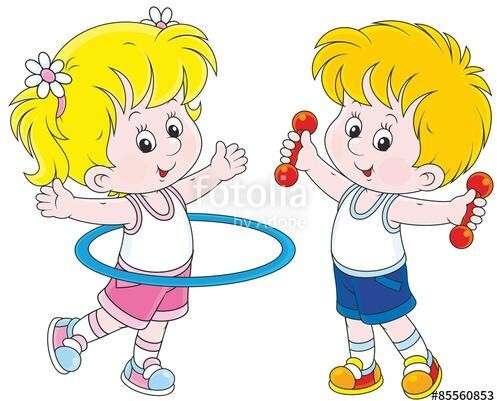 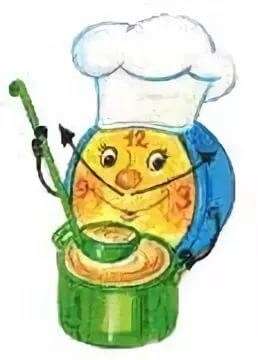 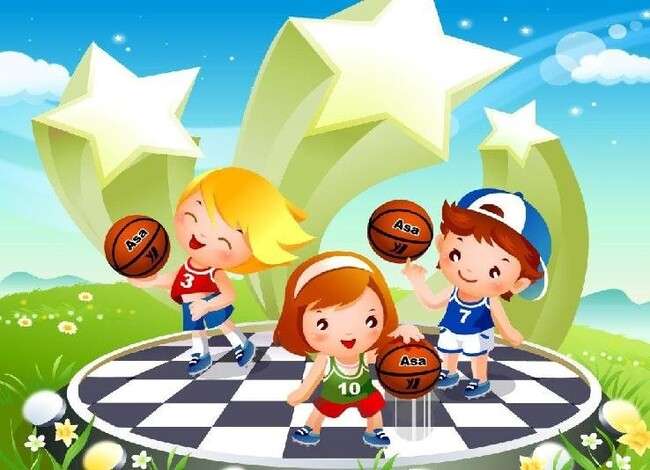 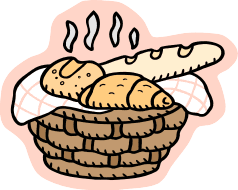 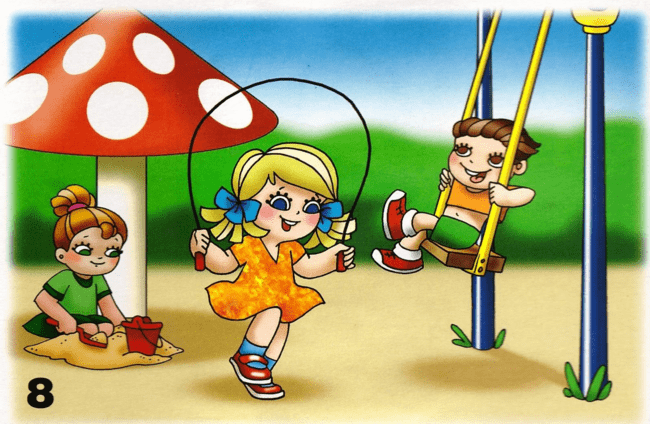 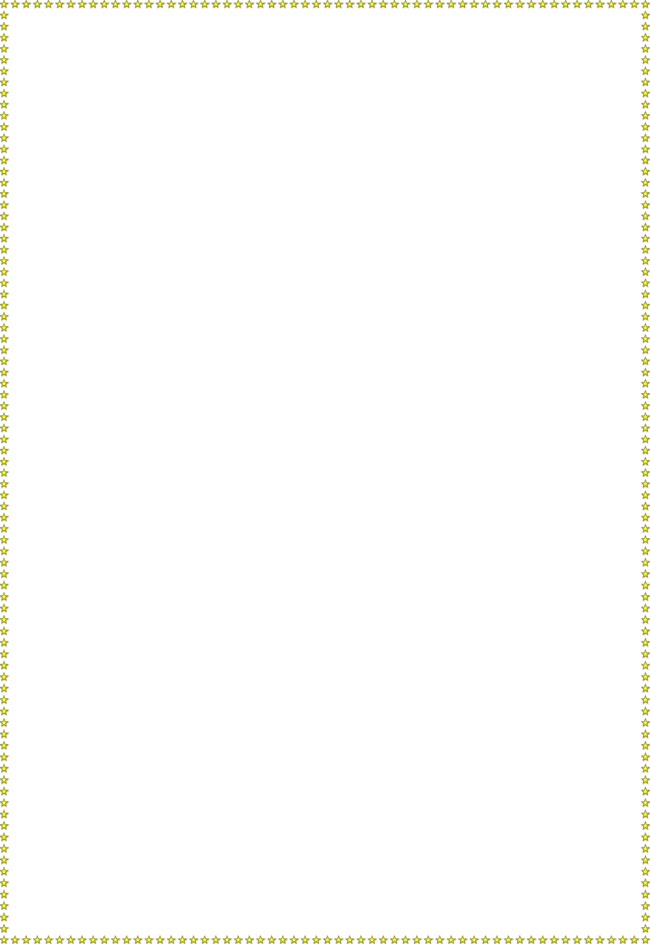 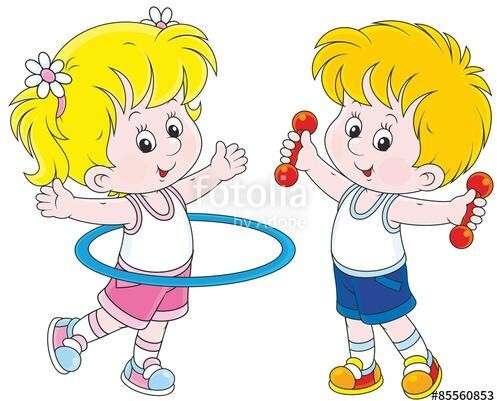 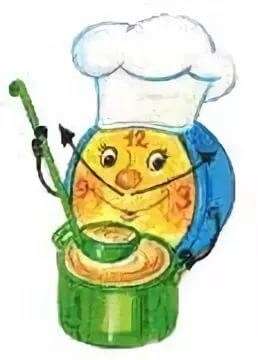 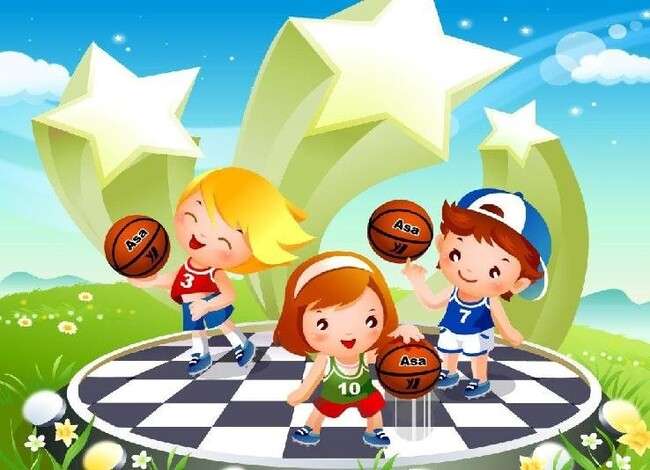 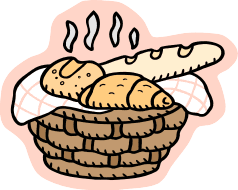 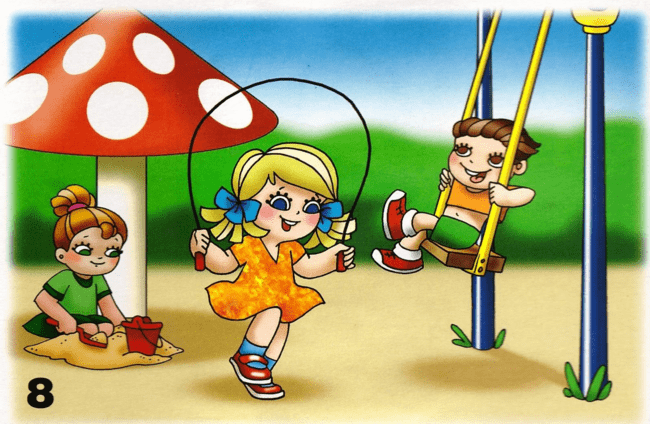 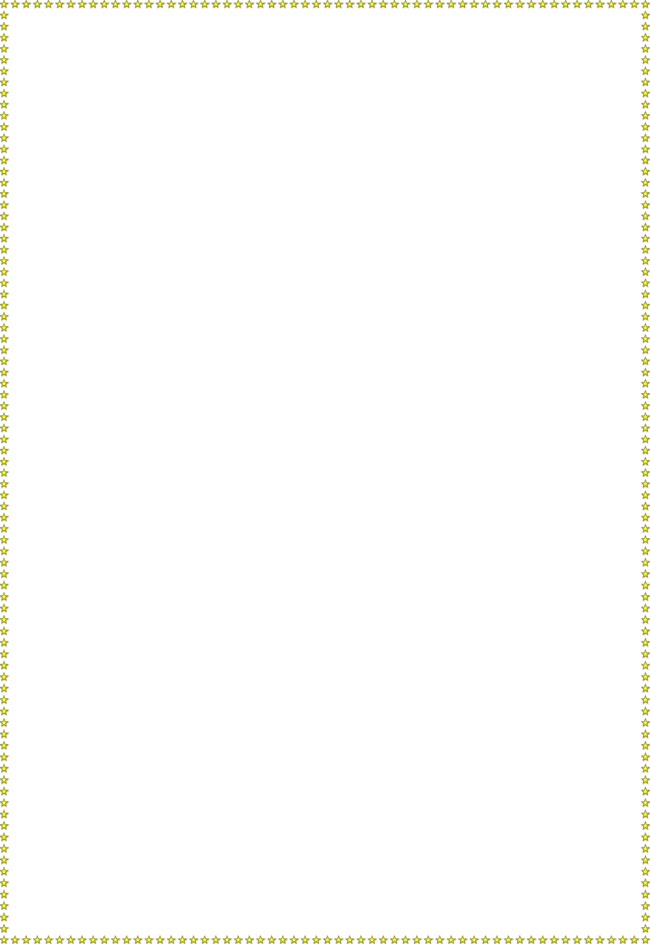 8.30–8.55	Приходдетейвлагерь.Утро!Солнышковстает.Спатьребятамнедает.9.00-9.15	Барабанзовет,пораналинейку,детвора!9.15 – 9.30	Зарядка.Чтобыбытьвездевпорядке,Надосделатьнамзарядку!9.30 – 9.50	Завтрак.Каша,чай,кусочексыра –Вкусно,сытноикрасиво!Что ты ходишь такой грустный?Ждешьвстоловойзавтраквкусный!9.50– 10.00	Минутказдоровья!10.00– 11.30    КТД в группах, подготовка к конкурсам	Кто-толюбиттанцевать,Кто-топетьирисовать,Толькобездельникичасэтотмаются,Авсе ребятаделомзанимаются!11.30–13.00Лишьзаслышимзовигры,Быстрона	улицувыбежиммы.Ждетнасздесьмногозабавинтересных,Соревнований,прогулокчудесных!13.00-13.30	Обед.Обедавремянасталои вот–Отрядзаотрядомкстоловойидет.Нас столоваязовет,суп отличныйикомпот.13.30.-14.30	Рефлексиядня,подведениеитогов.Вместесотрядомсилнежалей:пой,танцуй,рисуйиклей!14.30	Влагерьприходит тишина.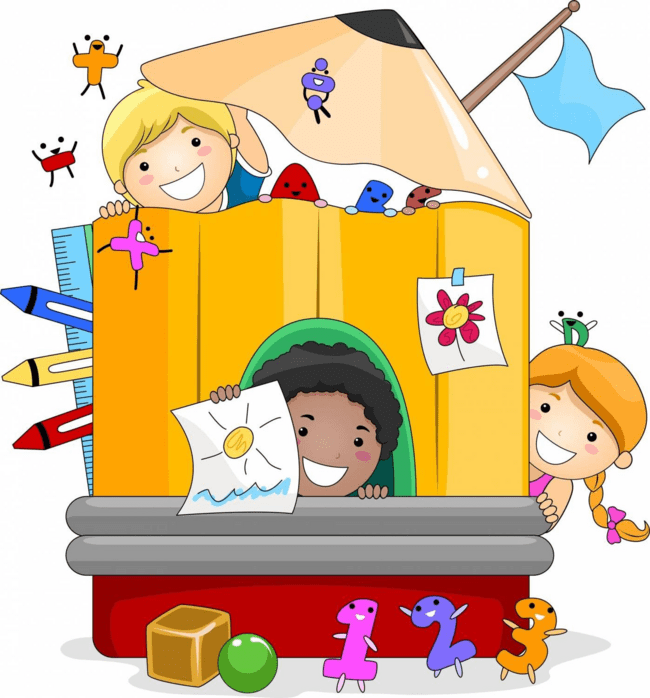 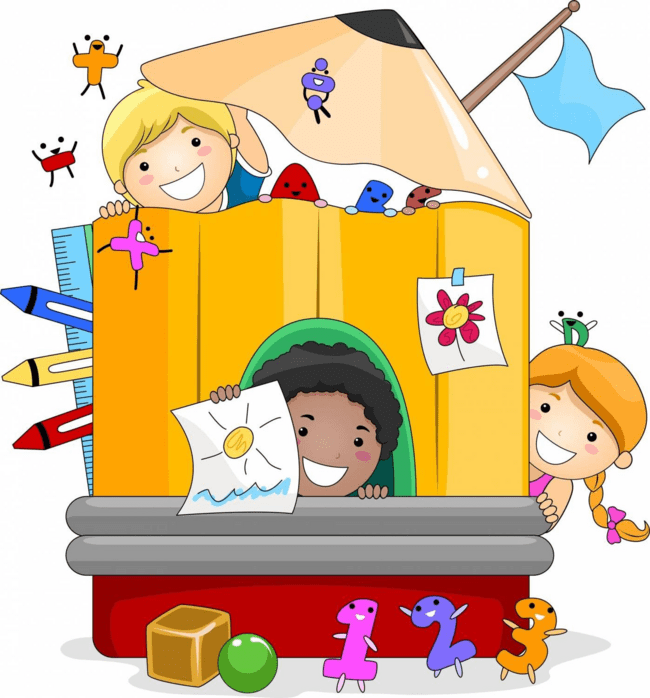 Домойуходитдетвора!А теперь всем: "ДО СВИДАНИЯ!"Завтрасновамыпридем!14.30– 15.00	Планеркавоспитателей.План-сеткашкольноголетнеголагеря«Солнышко»сдневнымпребываниемдетейПолное название программыПрограмма детского оздоровительного лагеря с дневным пребыванием детей«Солнышко»Цель программыСоздание условий для полноценного и безопасного летнего оздоровительного отдыха детейУчастники программы, количествоДети 7-16 лет в количестве 45 человекСрок реализации программыИюнь 2024года, воскресенье выходной.Направленность программыГражданско-патриотическое, художественно-эстетическое, спортивно-оздоровительноеКраткое содержание программыПрограмма содержит: мероприятия, реализующие программу; условия реализации, ожидаемые результаты.Ожидаемый результатЗанятость и оздоровление детей, развитие коммуникативных, творческих и познавательных способностей, расширение кругозора, самореализация, саморазвитие и самосовершенствованиеНазвание организацииМуниципальное бюджетное общеобразовательное учреждение «Верхне-Куйтинская ООШ»КонтактыАвтор программыУчитель русского языка и литературы: Протопопова Лилия ИгоревнаМесто нахожденияПрименениеИсточник финансирования иматериальная базаОтветственныеКабинетыКомната отдыха, игровые комнатыМатериальнаябазашколы(канцелярскиепринадлежностидля творческих мастерских,отрядных дел, подготовкистендов и материалов дляконкурсовНачальник лагеря, воспитатели техническийперсоналСпортивный залЗанятия спортом, состязания,(в случае плохой погоды)МатериальнаябазашколыСпортивный руководительСпортивнаяплощадкаПлощадка для проведения         общелагерных игр на воздухе, спортивные состязанияМатериальнаябазашколыСпортивный руководитель, воспитателиАктовый залПраздничные мероприятия и концерты, работа детской творческой мастерскойМатериальная база школыВоспитатели, администрациялагеряШкольнаябиблиотекаЛитература для педагогов и детей лагеряМатериальнаябазашколыБиблиотекарьШкольнаястоловаяЗавтрак,обедМатериальная база школыЗавхоз, повар, помощник повараКомнатыгигиеныТуалет, раздевалкаМатериальная база школыНачальник лагеря, воспитатели, техническийперсоналВводнаядиагностикаНачало смены. Выяснение пожеланий ипредпочтений,первичноевыяснениепсихологическогоклиматавдетскихколлективах:анкетирование;беседывотрядах;планеркиадминистрациилагеря,воспитателей.ПошаговаядиагностикаОценкарезультатовмероприятийиделлагеряпредыдущегодня.Беседынаотрядныхсборах.Форумлагеря(возможностьвынесенияпроблемы,идеи,событиявобщееобсуждение).ИтоговаядиагностикаАнкетирование.Творческийотзыв(стенгазетаипрезентация«Наш лагерь»)Беседывотрядах.Оценкарезультатовмероприятийиделлагерявсейсмены.Фабрикадостиженийлагеря.ДатаВремяНазвание мероприятияОтветственныйДень 1«Здравствуй, лето!»01.06.2024г.8.30 – 8.559.00 – 9.159.15 – 9.30Прием детей.Линейка – открытие лагерного сезона.Зарядка.Начальник лагеря, педагог-организатор, воспитателиДень 1«Здравствуй, лето!»01.06.2024г.9.30 – 9.50ЗавтракНачальник лагеря, педагог-организатор, воспитателиДень 1«Здравствуй, лето!»01.06.2024г.9.50 – 10.00Минутка здоровьяНачальник лагеря, педагог-организатор, воспитателиДень 1«Здравствуй, лето!»01.06.2024г.10.00 – 11.30Подготовка приветствия команд (эмблема, девиз)Начальник лагеря, педагог-организатор, воспитателиДень 1«Здравствуй, лето!»01.06.2024г.11.30 – 13.001 июня – День защиты детей.Игровая программа«Праздник детства».Конкурс рисунка на асфальте «Мир глазами детей»Начальник лагеря, педагог-организатор, воспитателиДень 1«Здравствуй, лето!»01.06.2024г.13.00 – 13.30ОбедНачальник лагеря, педагог-организатор, воспитателиДень 1«Здравствуй, лето!»01.06.2024г.13.30 – 14.30Подведение итогов дня.Начальник лагеря, педагог-организатор, воспитателиДень 1«Здравствуй, лето!»01.06.2024г.14.30Уход детей домой.Начальник лагеря, педагог-организатор, воспитателиДень 1«Здравствуй, лето!»01.06.2024г.14.30 – 15.00Планерка воспитателей.Начальник лагеря, педагог-организатор, воспитателиДень 2«Мы против агрессии»03.06.2024г.8.30 – 8.559.00 – 9.159.15 – 9.30Прием детей.ЛинейкаЗарядка.Начальник лагеря, педагог-организатор, воспитателиДень 2«Мы против агрессии»03.06.2024г.9.30 – 9.50ЗавтракНачальник лагеря, педагог-организатор, воспитателиДень 2«Мы против агрессии»03.06.2024г.9.50 – 10.00Минутка здоровьяНачальник лагеря, педагог-организатор, воспитателиДень 2«Мы против агрессии»03.06.2024г.10.00 – 11.304 июня – Международный день невинных детей – жертв агрессии. Садако Сасаки и легенда о 1000 бумажных журавликах.Документальный фильмАкция «Бумажный журавлик»Начальник лагеря, педагог-организатор, воспитателиДень 2«Мы против агрессии»03.06.2024г.11.30 – 13.00Музыкальный конкурс «Песня Дружбы, Добра, Мира!»Начальник лагеря, педагог-организатор, воспитателиДень 2«Мы против агрессии»03.06.2024г.13.00 – 13.30ОбедНачальник лагеря, педагог-организатор, воспитателиДень 2«Мы против агрессии»03.06.2024г.13.30 – 14.30Подведение итогов дня.Начальник лагеря, педагог-организатор, воспитателиДень 2«Мы против агрессии»03.06.2024г.14.30Уход детей домой.Начальник лагеря, педагог-организатор, воспитателиДень 2«Мы против агрессии»03.06.2024г.14.30 – 15.00Планерка воспитателей.Начальник лагеря, педагог-организатор, воспитателиДень 3«Охрана природы»04.06.2024г.8.30 – 8.559.00 – 9.159.15 – 9.30Прием детей.ЛинейкаЗарядка.Начальник лагеря,  воспитателиДень 3«Охрана природы»04.06.2024г.9.30 – 9.50ЗавтракНачальник лагеря,  воспитателиДень 3«Охрана природы»04.06.2024г.9.50 – 10.00Минутка здоровьяНачальник лагеря,  воспитателиДень 3«Охрана природы»04.06.2024г.10.00 – 11.30Экологическая викторина «Юные природоведы»Начальник лагеря,  воспитателиДень 3«Охрана природы»04.06.2024г.11.30 – 13.00Уборка территории.Начальник лагеря,  воспитателиДень 3«Охрана природы»04.06.2024г.13.00 – 13.30ОбедНачальник лагеря,  воспитателиДень 3«Охрана природы»04.06.2024г.13.30 – 14.30Подведение итогов дня.Начальник лагеря,  воспитателиДень 3«Охрана природы»04.06.2024г.14.30Уход детей домой.Начальник лагеря,  воспитателиДень 3«Охрана природы»04.06.2024г.14.30 – 15.00Планерка воспитателей.Начальник лагеря,  воспитателиДень 4«Великий А.С.Пушкин»05.06.2024г.8.30 – 8.559.00 – 9.159.15 – 9.30Прием детей.ЛинейкаЗарядка.Начальник лагеря, библиотекарь, воспитателиДень 4«Великий А.С.Пушкин»05.06.2024г.9.30 – 9.50ЗавтракНачальник лагеря, библиотекарь, воспитателиДень 4«Великий А.С.Пушкин»05.06.2024г.9.50 – 10.00Минутка здоровьяНачальник лагеря, библиотекарь, воспитателиДень 4«Великий А.С.Пушкин»05.06.2024г.10.00 – 11.30Спортивно-игровая программа «Путешествие на остров Буян»Начальник лагеря, библиотекарь, воспитателиДень 4«Великий А.С.Пушкин»05.06.2024г.11.30 – 13.00Театральная гостиная «В мире волшебной сказки» (инсценировка сказок А.С.Пушкина)Начальник лагеря, библиотекарь, воспитателиДень 4«Великий А.С.Пушкин»05.06.2024г.13.00 – 13.30ОбедНачальник лагеря, библиотекарь, воспитателиДень 4«Великий А.С.Пушкин»05.06.2024г.13.30 – 14.30Подведение итогов дня.Начальник лагеря, библиотекарь, воспитателиДень 4«Великий А.С.Пушкин»05.06.2024г.14.30Уход детей домой.Начальник лагеря, библиотекарь, воспитателиДень 4«Великий А.С.Пушкин»05.06.2024г.14.30 – 15.00Планерка воспитателей.Начальник лагеря, библиотекарь, воспитателиДень 5Безопасности дорожного движения06.06.2024 г.8.30 – 8.559.00 – 9.159.15 – 9.30Прием детей.ЛинейкаЗарядка.Начальник лагеря, воспитателиДень 5Безопасности дорожного движения06.06.2024 г.9.30 – 9.50ЗавтракНачальник лагеря, воспитателиДень 5Безопасности дорожного движения06.06.2024 г.9.50 – 10.00Минутка здоровьяНачальник лагеря, воспитателиДень 5Безопасности дорожного движения06.06.2024 г.10.00 – 11.30Игра-эстафета «Школа светофорных наук»Начальник лагеря, воспитателиДень 5Безопасности дорожного движения06.06.2024 г.11.30 – 13.00Викторина «Знаем ПДД на отлично!»Начальник лагеря, воспитателиДень 5Безопасности дорожного движения06.06.2024 г.13.00 – 13.30ОбедНачальник лагеря, воспитателиДень 5Безопасности дорожного движения06.06.2024 г.13.30 – 14.30Подведение итогов дня.Начальник лагеря, воспитателиДень 5Безопасности дорожного движения06.06.2024 г.14.30Уход детей домой.Начальник лагеря, воспитателиДень 5Безопасности дорожного движения06.06.2024 г.14.30 – 15.00Планерка воспитателей.Начальник лагеря, воспитателиДень 6«Современная мода»07.06.2024г.8.30 – 8.559.00 – 9.159.15 – 9.30Прием детей.ЛинейкаЗарядка.Начальник лагеря, воспитателиДень 6«Современная мода»07.06.2024г.9.30 – 9.50ЗавтракНачальник лагеря, воспитателиДень 6«Современная мода»07.06.2024г.9.50 – 10.00Минутка здоровьяНачальник лагеря, воспитателиДень 6«Современная мода»07.06.2024г.10.00 – 11.30Конкурс причесок «Варвара краса»Начальник лагеря, воспитателиДень 6«Современная мода»07.06.2024г.11.30 – 13.00Творческий конкурс «Модный приговор»	Конкурс рисунков, аппликаций, поделок «Вечерний наряд»Начальник лагеря, воспитателиДень 6«Современная мода»07.06.2024г.13.00 – 13.30ОбедНачальник лагеря, воспитателиДень 6«Современная мода»07.06.2024г.13.30 – 14.30Подведение итогов дня.Начальник лагеря, воспитателиДень 6«Современная мода»07.06.2024г.14.30Уход детей домой.Начальник лагеря, воспитателиДень 6«Современная мода»07.06.2024г.14.30 – 15.00Планерка воспитателей.Начальник лагеря, воспитателиДень 7«Музыки нас связала!»08.06.2024г.8.30 – 8.559.00 – 9.159.15 – 9.30Прием детей.ЛинейкаЗарядка.Начальник лагеря, педагог-оргапнизатор, воспитателиДень 7«Музыки нас связала!»08.06.2024г.9.30 – 9.50ЗавтракНачальник лагеря, педагог-оргапнизатор, воспитателиДень 7«Музыки нас связала!»08.06.2024г.9.50 – 10.00Минутка здоровьяНачальник лагеря, педагог-оргапнизатор, воспитателиДень 7«Музыки нас связала!»08.06.2024г.10.00 – 11.30Музыкальный конкурс «Угадай мелодию»Начальник лагеря, педагог-оргапнизатор, воспитателиДень 7«Музыки нас связала!»08.06.2024г.11.30 – 13.00Игровая программа «Песни из любимых мультфильмов»Вокальный конкурс «Где песня льётся - там легче живётся»Начальник лагеря, педагог-оргапнизатор, воспитателиДень 7«Музыки нас связала!»08.06.2024г.13.00 – 13.30ОбедНачальник лагеря, педагог-оргапнизатор, воспитателиДень 7«Музыки нас связала!»08.06.2024г.13.30 – 14.30Подведение итогов дня.Начальник лагеря, педагог-оргапнизатор, воспитателиДень 7«Музыки нас связала!»08.06.2024г.14.30Уход детей домой.Начальник лагеря, педагог-оргапнизатор, воспитателиДень 7«Музыки нас связала!»08.06.2024г.14.30 – 15.00Планерка воспитателей.Начальник лагеря, педагог-оргапнизатор, воспитателиДень 8«Поэты-юбиляры»»10.06.2024г.8.30 – 8.559.00 – 9.159.15 – 9.30Прием детей.ЛинейкаЗарядка.Начальник лагеря,библиотекарь, воспитателиДень 8«Поэты-юбиляры»»10.06.2024г.9.30 – 9.50ЗавтракНачальник лагеря,библиотекарь, воспитателиДень 8«Поэты-юбиляры»»10.06.2024г.9.50 – 10.00Минутка здоровьяНачальник лагеря,библиотекарь, воспитателиДень 8«Поэты-юбиляры»»10.06.2024г.10.00 – 11.30Беседа, викторина «В гости к поэтам-юбилярам».Начальник лагеря,библиотекарь, воспитателиДень 8«Поэты-юбиляры»»10.06.2024г.11.30 – 13.00«Книжное дефиле»Начальник лагеря,библиотекарь, воспитателиДень 8«Поэты-юбиляры»»10.06.2024г.13.00 – 13.30ОбедНачальник лагеря,библиотекарь, воспитателиДень 8«Поэты-юбиляры»»10.06.2024г.13.30 – 14.30Подведение итогов дня.Начальник лагеря,библиотекарь, воспитателиДень 8«Поэты-юбиляры»»10.06.2024г.14.30Уход детей домой.Начальник лагеря,библиотекарь, воспитателиДень 8«Поэты-юбиляры»»10.06.2024г.14.30 – 15.00Планерка воспитателей.Начальник лагеря,библиотекарь, воспитателиДень 8«Поэты-юбиляры»»10.06.2024г.14.30 – 15.00Планерка воспитателей.Начальник лагеря,библиотекарь, воспитателиДень 9«День России»11.06.2024г.8.30 – 8.559.00 – 9.159.15 – 9.30Прием детей.ЛинейкаЗарядка.Начальник лагеря, педагог-организатор, воспитателиДень 9«День России»11.06.2024г.9.30 – 9.50ЗавтракДень 9«День России»11.06.2024г.9.50 – 10.00Минутка здоровьяДень 9«День России»11.06.2024г.10.00 – 11.30Игра-путешествие	«Народы	и традиции России»День 9«День России»11.06.2024г.11.30 – 13.00Творческий конкурс «С чего начинается Родина»День 9«День России»11.06.2024г.13.00 – 13.30ОбедДень 9«День России»11.06.2024г.13.30 – 14.30Подведение итогов дня.День 9«День России»11.06.2024г.14.30Уход детей домой.День 9«День России»11.06.2024г.14.30 – 15.00Планерка воспитателей.День 10«Все профессий важны»13.06.2024г.8.30 – 8.559.00 – 9.159.15 – 9.30Прием детей.ЛинейкаЗарядка.Начальник лагеря, советник дир по воспитанию воспитателиДень 10«Все профессий важны»13.06.2024г.9.30 – 9.50ЗавтракНачальник лагеря, советник дир по воспитанию воспитателиДень 10«Все профессий важны»13.06.2024г.9.50 – 10.00Минутка здоровьяНачальник лагеря, советник дир по воспитанию воспитателиДень 10«Все профессий важны»13.06.2024г.10.00 – 11.30Спортивная игра «Веселые старты»Интеллектуальная игра «Угадай профессию»Начальник лагеря, советник дир по воспитанию воспитателиДень 10«Все профессий важны»13.06.2024г.11.30 – 13.00Конкурс презентаций «Профессия будущего»Начальник лагеря, советник дир по воспитанию воспитателиДень 10«Все профессий важны»13.06.2024г.13.00 – 13.30ОбедНачальник лагеря, советник дир по воспитанию воспитателиДень 10«Все профессий важны»13.06.2024г.13.30 – 14.30Подведение итогов дня.Начальник лагеря, советник дир по воспитанию воспитателиДень 10«Все профессий важны»13.06.2024г.14.30Уход детей домой.Начальник лагеря, советник дир по воспитанию воспитателиДень 10«Все профессий важны»13.06.2024г.14.30 – 15.00Планерка воспитателей.Начальник лагеря, советник дир по воспитанию воспитателиДень 11«Мирталантов»14.06.2024г.8.30 – 8.559.00 – 9.159.15 – 9.30Прием детей.ЛинейкаЗарядка.Начальник лагеря,  воспитателиДень 11«Мирталантов»14.06.2024г.9.30 – 9.50ЗавтракНачальник лагеря,  воспитателиДень 11«Мирталантов»14.06.2024г.9.50 – 10.00Минутка здоровьяНачальник лагеря,  воспитателиДень 11«Мирталантов»14.06.2024г.10.00 – 11.30Квест-игра «В поисках клада»Начальник лагеря,  воспитателиДень 11«Мирталантов»14.06.2024г.11.30 – 13.00Фестиваль детского творчества «Зажги свою звезду!»Начальник лагеря,  воспитателиДень 11«Мирталантов»14.06.2024г.13.00 – 13.30ОбедНачальник лагеря,  воспитателиДень 11«Мирталантов»14.06.2024г.13.30 – 14.30Подведение итогов дня.Начальник лагеря,  воспитателиДень 11«Мирталантов»14.06.2024г.14.30Уход детей домой.Начальник лагеря,  воспитателиДень 11«Мирталантов»14.06.2024г.14.30 – 15.00Планерка воспитателей.Начальник лагеря,  воспитателиДень 12«Наша дружная семья»15.06.2024г.8.30 – 8.559.00 – 9.159.15 – 9.30Прием детей.ЛинейкаЗарядка.Начальник лагеря, педагог-организатор, воспитателиДень 12«Наша дружная семья»15.06.2024г.9.30 – 9.50ЗавтракНачальник лагеря, педагог-организатор, воспитателиДень 12«Наша дружная семья»15.06.2024г.9.50 – 10.00Минутка здоровьяНачальник лагеря, педагог-организатор, воспитателиДень 12«Наша дружная семья»15.06.2024г.10.00 – 11.30Конкурс рисунков «Моя семья». Беседа «Здоровая семья – залог счастливого будущего»Начальник лагеря, педагог-организатор, воспитателиДень 12«Наша дружная семья»15.06.2024г.11.30 – 13.00Игровая программа «Семь  я»Начальник лагеря, педагог-организатор, воспитателиДень 12«Наша дружная семья»15.06.2024г.13.00 – 13.30ОбедНачальник лагеря, педагог-организатор, воспитателиДень 12«Наша дружная семья»15.06.2024г.13.30 – 14.30Подведение итогов дня.Начальник лагеря, педагог-организатор, воспитателиДень 12«Наша дружная семья»15.06.2024г.14.30Уход детей домой.Начальник лагеря, педагог-организатор, воспитателиДень 12«Наша дружная семья»15.06.2024г.14.30 – 15.00Планерка воспитателей.Начальник лагеря, педагог-организатор, воспитателиДень 13«Спорт  это жизнь»17.06.2024г.8.30 – 8.559.00 – 9.159.15 – 9.30Прием детей.ЛинейкаЗарядка.Начальник лагеря, спортивный руководитель, воспитателиДень 13«Спорт  это жизнь»17.06.2024г.9.30 – 9.50ЗавтракНачальник лагеря, спортивный руководитель, воспитателиДень 13«Спорт  это жизнь»17.06.2024г.9.50 – 10.00Минутка здоровьяНачальник лагеря, спортивный руководитель, воспитателиДень 13«Спорт  это жизнь»17.06.2024г.10.00 – 11.30Спортивный праздник «Быстрее! Выше! Сильнее!»Начальник лагеря, спортивный руководитель, воспитателиДень 13«Спорт  это жизнь»17.06.2024г.11.30 – 13.00Викторина «В здоровом теле- здоровый  дух»Спортивная игра «Силачи-ловкачи»Начальник лагеря, спортивный руководитель, воспитателиДень 13«Спорт  это жизнь»17.06.2024г.13.00 – 13.30ОбедНачальник лагеря, спортивный руководитель, воспитателиДень 13«Спорт  это жизнь»17.06.2024г.13.30 – 14.30Подведение итогов дня.Начальник лагеря, спортивный руководитель, воспитателиДень 13«Спорт  это жизнь»17.06.2024г.14.30Уход детей домой.Начальник лагеря, спортивный руководитель, воспитателиДень 13«Спорт  это жизнь»17.06.2024г.14.30 – 15.00Планерка воспитателей.Начальник лагеря, спортивный руководитель, воспитателиДень 14«Вселенная,  космос»18.06.2024г.8.30 – 8.559.00 – 9.159.15 – 9.30Прием детей.ЛинейкаЗарядка.Начальник лагеря,  воспитателиДень 14«Вселенная,  космос»18.06.2024г.9.30 – 9.50ЗавтракНачальник лагеря,  воспитателиДень 14«Вселенная,  космос»18.06.2024г.9.50 – 10.00Минутка здоровьяНачальник лагеря,  воспитателиДень 14«Вселенная,  космос»18.06.2024г.10.00 – 11.30Квест-игра «Полёт во Вселенную»Начальник лагеря,  воспитателиДень 14«Вселенная,  космос»18.06.2024г.11.30 – 13.00Арт-мастерская «Полет в космос»Игра-путешествие «Космические пираты. Охота за пиратскими кладами».Начальник лагеря,  воспитателиДень 14«Вселенная,  космос»18.06.2024г.13.00 – 13.30ОбедНачальник лагеря,  воспитателиДень 14«Вселенная,  космос»18.06.2024г.13.30 – 14.30Подведение итогов дня.Начальник лагеря,  воспитателиДень 14«Вселенная,  космос»18.06.2024г.14.30Уход детей домой.Начальник лагеря,  воспитателиДень 14«Вселенная,  космос»18.06.2024г.14.30 – 15.00Планерка воспитателей.Начальник лагеря,  воспитателиДень 15«День Цифры»19.06.2024г.8.30 – 8.559.00 – 9.159.15 – 9.30Прием детей.ЛинейкаЗарядка.Начальник лагеря, советник дир по воспитанию,, воспитателиДень 15«День Цифры»19.06.2024г.9.30 – 9.50ЗавтракНачальник лагеря, советник дир по воспитанию,, воспитателиДень 15«День Цифры»19.06.2024г.9.50 – 10.00Минутка здоровьяНачальник лагеря, советник дир по воспитанию,, воспитателиДень 15«День Цифры»19.06.2024г.10.00 – 11.30Игровой квест «День Цифры»Начальник лагеря, советник дир по воспитанию,, воспитателиДень 15«День Цифры»19.06.2024г.11.30 – 13.00Просмотр видеороликовНачальник лагеря, советник дир по воспитанию,, воспитателиДень 15«День Цифры»19.06.2024г.13.00 – 13.30ОбедНачальник лагеря, советник дир по воспитанию,, воспитателиДень 15«День Цифры»19.06.2024г.13.30 – 14.30Подведение итогов дня.Начальник лагеря, советник дир по воспитанию,, воспитателиДень 15«День Цифры»19.06.2024г.14.30Уход детей домой.Начальник лагеря, советник дир по воспитанию,, воспитателиДень 15«День Цифры»19.06.2024г.14.30 – 15.00Планерка воспитателей.Начальник лагеря, советник дир по воспитанию,, воспитателиДень 16«Этикет»20.06.2024г.8.30 – 8.559.00 – 9.159.15 – 9.30Прием детей.ЛинейкаЗарядка.Начальник лагеря, воспитателиДень 16«Этикет»20.06.2024г.9.30 – 9.50ЗавтракНачальник лагеря, воспитателиДень 16«Этикет»20.06.2024г.9.50 – 10.00Минутка здоровьяНачальник лагеря, воспитателиДень 16«Этикет»20.06.2024г.10.00 – 11.30Экспресс-викторина «Добрые и волшебные слова!»Начальник лагеря, воспитателиДень 16«Этикет»20.06.2024г.11.30 – 13.00Игра-путешествие «В стране этикета»Начальник лагеря, воспитателиДень 16«Этикет»20.06.2024г.13.00 – 13.30ОбедНачальник лагеря, воспитателиДень 16«Этикет»20.06.2024г.13.30 – 14.30Подведение итогов дня.Начальник лагеря, воспитателиДень 16«Этикет»20.06.2024г.14.30Уход детей домой.Начальник лагеря, воспитателиДень 16«Этикет»20.06.2024г.14.30 – 15.00Планерка воспитателей.Начальник лагеря, воспитателиДень 17««Почтим воинов, наших павших»21.06.2024г.8.30 – 8.559.00 – 9.159.15 – 9.30Прием детей.ЛинейкаЗарядка.Начальник лагеря,  воспитателиДень 17««Почтим воинов, наших павших»21.06.2024г.9.30 – 9.50ЗавтракНачальник лагеря,  воспитателиДень 17««Почтим воинов, наших павших»21.06.2024г.9.50 – 10.00Минутка здоровьяНачальник лагеря,  воспитателиДень 17««Почтим воинов, наших павших»21.06.2024г.10.00 – 11.30Памятная дата 22 июня 1941 года.День памяти «Никто не забыт, ничто не забыто»Интерактивная экскурсия «По страницам памяти»Начальник лагеря,  воспитателиДень 17««Почтим воинов, наших павших»21.06.2024г.11.30 – 13.00Конкурс стихов о войне «Память жива»Начальник лагеря,  воспитателиДень 17««Почтим воинов, наших павших»21.06.2024г.13.00 – 13.30ОбедНачальник лагеря,  воспитателиДень 17««Почтим воинов, наших павших»21.06.2024г.13.30 – 14.30Подведение итогов дня.Начальник лагеря,  воспитателиДень 17««Почтим воинов, наших павших»21.06.2024г.14.30Уход детей домой.Начальник лагеря,  воспитателиДень 17««Почтим воинов, наших павших»21.06.2024г.14.30 – 15.00Планерка воспитателей.Начальник лагеря,  воспитателиДень 18«День лагеря»22.06.2024г.8.30 – 8.559.00 – 9.159.15 – 9.30Прием детей.ЛинейкаЗарядка.Начальник лагеря, педагог-организатор, воспитателиДень 18«День лагеря»22.06.2024г.9.30 – 9.50ЗавтракНачальник лагеря, педагог-организатор, воспитателиДень 18«День лагеря»22.06.2024г.9.50 – 10.00Минутка здоровьяНачальник лагеря, педагог-организатор, воспитателиДень 18«День лагеря»22.06.2024г.10.00 – 11.30Конкурс рисунков «Самый замечательный день в лагере»Начальник лагеря, педагог-организатор, воспитателиДень 18«День лагеря»22.06.2024г.11.30 – 13.00Конкурс рисунков на асфальте «Для меня самыйлучший день в лагере это…»Начальник лагеря, педагог-организатор, воспитателиДень 18«День лагеря»22.06.2024г.13.00 – 13.30ОбедНачальник лагеря, педагог-организатор, воспитателиДень 18«День лагеря»22.06.2024г.13.30 – 14.30 Закрытие смены «Час подарков». ДискотекаНачальник лагеря, педагог-организатор, воспитателиДень 18«День лагеря»22.06.2024г.14.30Уход детей домой.Начальник лагеря, педагог-организатор, воспитателиДень 18«День лагеря»22.06.2024г.14.30 – 15.00Планерка воспитателей.Начальник лагеря, педагог-организатор, воспитатели